警備に関する誓約書  　　　　　　　　　　　　　　　　　　　　　　 　　　　　　　　　 　　　　　 　年　　　　月　　　　日長野県伊那文化会館長　殿主催者　住　　　所団体名                       　　㊞　　　　代表者名電話番号     　　　　 年　　　月　　　日 （　 ） 開催の 「　　　　　 　　　　　　　　　　　　　　　　　　　　」 の公演に際しては、文化会館の注意事項を守り、特に入場者の生命や身体の安全確保と施設・設備の汚損・損傷の防止に努め、事故が発生しないよう主催者の責任を以って、次のことを履行します。	　もしも誓約事項に違反したり、または非常事態が発生した時は、直ちに公演を中止、又は中断されても一切の異義の申し立てはいたしません。記１．警備計画※　 「自主」　とは主催者自ら行い、「委託」とは専門業者に委託するものとする。　        　２．公演中は、観客の離席及び騒じょう・奇声の行為や通路などの立入禁止場所への立入行為　　　を阻止すること。３．出演者側の行為によって、観客をみだりに刺激し場内を混乱させないように協力依頼又は、　　　契約を結んでおくこと。４．許可無く危険物品の持込や火気の使用、及び火災類似行為をしないこと。５．不時の災害が発生した場合は、入場者の避難誘導にあたること。６．その他、場内・外の整理を行い非常事態に備える等、文化会館職員の指示に従うこと。７．催事終了後は、街中の混雑をさけるため、できる限り農道を使うよう誘導すること。※　裏面に警備員の配置を記載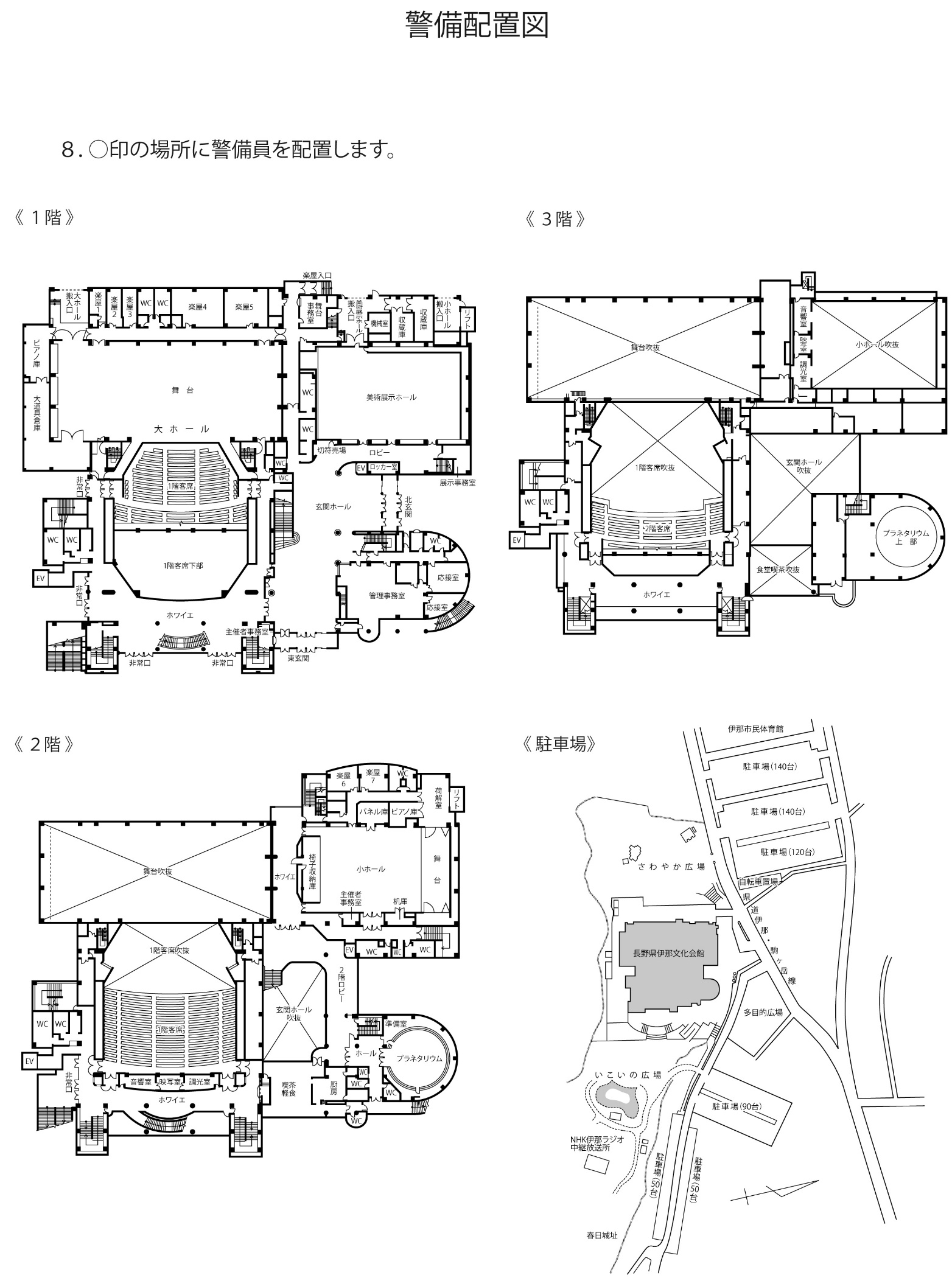 総務担当受付担当場所時　　　間時　　　間時　　　間人　　員内　　　　訳備　 考警備員配置共用部分：～：　　　　　　　名自主・委託 （　　　　） 名開場中警備員配置ホール内：～：　　　　　　　名自主・委託 （　　　　） 名開演中警備員配置楽屋：～：　　　　　　　名自主・委託 （　　　　） 名警備員配置駐車場：～：　　　　　　　名自主・委託 （　　　　） 名警備員配置：～：　　　　　　　名自主・委託 （　　　　） 名